KŐVÁGÓÖRSI KÖZÖS ÖNKORMÁNYZATI HIVATALBeszámoló a 2018. évi munkáról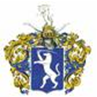 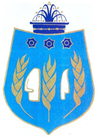 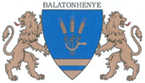 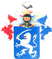 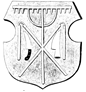 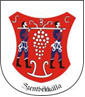 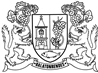 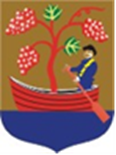 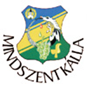 Tisztelt Képviselő-testületek!A Kővágóörsi Közös Önkormányzati Hivatal, mint kilenc települési önkormányzat szerve látja el az önkormányzatok működésével kapcsolatos feladatokat, és továbbra is ellát államigazgatási feladatokat.Hivatal szervezete, humán erőforrás alakulásaA Hivatal szervezete és annak felépítése A 2018. év is változásokat hozott a hivatal szervezetében és a humán erőforrás területén. A hivatalban az ellátandó feladattal nem volt arányos a hivatalban foglalkoztatottak létszáma. Ezt több alkalommal jeleztük a Polgármesterek és a testületek felé. Erre tekintettel történtek megbeszélések és egyeztetések, ami arra vezetett, hogy a 2018. évi költségvetés elfogadásával a hivatal létszámát április 1-től tervezetten 3 fővel bővíteni engedélyezték a testületek. Nagyon nagy szükség volt a bővítésre, tekintettel arra, hogy a helyi hivatalokból megindult egy elvándorlás, aminek az egyik oka a nagy leterheltség volt.A létszám hiánynak volt felróható a feladatok minőségi megoldásának, a határidők tartásának a problémája, valamint az a tény, miszerint a dolgozók nem tudják kivenni a jogszabályban előírt szabadságokat.A Közös Hivatalt fenntartó önkormányzatok 3 fő létszám bővítését tették lehetővé, így a hivatalon belüli feladatok is átszervezésre kerültek. A 2018. évre biztosított létszámkeret a következőképpen alakult: január 1-én 20 fő + egy fő 4 órás, április 1-től 23 fő + egy fő 4 órás foglalkoztatás volt lehetséges. Az engedélyezett létszámkeretet sajnos nem sikerült azonnal betölteni, de folyamatos hirdetéssel végül sikerült az üres pozíciókra megfelelő személyeket találni. A hivatal átszervezése gyakorlatilag folyamatosnak mondható. Fő hangsúlyt fektettünk az adóügyi, a műszaki és pénzügyi területen történő létszám bővítésére, mert ezen területeken a munkavállalók nagyon leterheltek voltak. Az adóügy vonatkozásában a létszám két fővel is bővült, mely bővítés egy fő új dolgozó felvételével, egy fő dolgozó munkakörének átszervezésével történt. A műszaki és pénzügyi területen 1-1 új dolgozó került felvételre. Sajnos az élet úgy hozta, hogy ismételten voltak távozók a hivatalból, de sikeres pályáztatással az üres álláshelyek betöltésre kerülhettek, így a feladatok ellátása is határidőben megtörténhetett. Az új dolgozók betanítása, a többlet feladatok átvállalása a már régebben itt dolgozók pozitív hozzáállásának, türelmének köszönhetően tudott megvalósulni. Köszönet érte!A Közös Hivatalban dolgozók, függetlenül attól, hogy hol látják el feladataikat, egy egységet képezve csapatként dolgoznak. A létszám megoszlása a feladat ellátási helyek vonatkozásában a következők szerint alakult: a Székhelyen 18 fő, a Révfülöpi Kirendeltségen 5 fő, és Balatonrendesen 1 fő. (23 fő + 1 fő négy órás, mely státusz 2018 december 31-én megszűnt.) A feladatellátási helyek nem azt jelentik, hogy az ott dolgozók csak azon település feladatait látják el. Például a révfülöpi székhelyen dolgozó kereskedelmi és hagyatéki ügyintéző a kilenc település vonatkozásában látja el a feladatokat.VálasztásA 2018. év egyik legjelentősebb feladata Magyarország köztársasági elnöke által 2018. április 8. napjára kitűzött országgyűlési képviselők általános választásának lebonyolítása volt. A választás előkészítése során felmerült feladatok folyamatos ellátása (polgárok kérelmeinek kezelése, a helyi választási bizottságokban bekövetkezett tagcserékkel kapcsolatban felmerült feladatok ellátása, a választási informatikai rendszer naprakész figyelése és működtetése), a referendum lebonyolítása a Kővágóörsi Közös Önkormányzati Hivatalhoz tartozó valamennyi település tekintetében zökkenőmentesen, probléma nélkül lezajlott. 2018. évben időközi polgármester választásra is sor került Kékkút községben, melynek időpontját a Kékkúti Helyi Választási Bizottság 2018. július 1. napjára tűzte ki.  Az időközi polgármester választás előkészítése során az alábbi fontosabb feladatai voltak a helyi választási irodának, valamint a helyi választási bizottságnak:a választás kitűzése; a polgármesterjelölt állításhoz szükséges ajánlások számának helyi választási iroda vezetője által történő megállapítása; jelöltállítással, ajánlóívek átadásával, ajánlások ellenőrzésével. jelölt nyilvántartásba vételével kapcsolatos feladatok; bejelentett jelöltek szavazólapi sorrendjének megállapítása sorsolással; szavazólap adattartalmának jóváhagyása; választási oktatás tartása; választási informatikai rendszer naprakész figyelése és működtetése; választópolgárok kérelmeinek folyamatos kezelése; választói névjegyzék vezetése, lezárása, nyomtatása, hitelesítése az NVI utasításai szerint; szavazásnapi feladatok elvégzése, eredmény megállapítása.A választás lebonyolítása Kékkút községben zökkenőmentesen, probléma nélkül lezajlott.  1. A működés egyes területeiIktatás 2018. évben összesen 6.127 ügyiratot iktattunk összesen 19.957 alszámon. Az ügyek megoszlása az ágazatok szerint az alábbiak szerint alakult:Ügyiratok ágazatok szerint összesen:Ügyiratok a székhelyen és a kirendeltségenIktatás mind a székhelyen, mind a kirendeltségen működött, mindkét helyen gépi iktatás történt. Az iratok a székhely és a kirendeltség között napi rendszerességgel mozogtak, az ügyfélfogadási helyek vonatkozásában ez az ügyfélfogadások alkalmával történt. Testületi, társulási, bizottsági ülésekTestületi ülések, határozatok, önkormányzati rendeletek száma:2016, 2017, 2018 2017-benMinden településen megtartásra került a kötelező 1 közmeghallgatás, valamint a Hivatallal kapcsolatban 3 alkalommal került sor együttes ülés tartására, melyet az ülések száma tartalmaz.2018-banTársulási ülésekBizottsági ülések (állandó)Jegyzőkönyvvezetői feladatokA jegyzőkönyvvezetői feladatokat 4 fő, majd 2018. év utolsó negyedévétől 5 fő látta el, megosztott munkakörökkel.Főbb tevékenységek a jegyzőkönyvvezetői feladatokat érintően a következők:A testületi ülések - meghívó és annak napirend szerinti anyagának, jegyzőkönyvek - összeállítása, továbbítása a képviselő-testületek tagjai részére, honlapokra történő megküldése, valamint a lakosság értesítése a helyben szokásos módon.A határozatokról a kivonatok elkészítése és a szükséges példányban az érintettek részére megküldésre.A képviselő-testületi határozatok, rendeletek nyilvántartása. A határozatokban foglalt döntések végrehajtásáról a soros ülésen tájékoztatás a képviselő-testület részére. Az önkormányzatok képviselő-testületei által alkotott rendeletek kihirdetéséről - a helyben szokásos módon gondoskodtunk és feltöltöttük a Nemzeti Jogszabálytárba. Az önkormányzatok hatályos rendeleteinek - az eredeti példányok lefűzésével és számítógépen - nyilvántartása. 2013. július 1-től működő Nemzeti Jogszabálytár kezelése folyamatos munkát követel az újonnan megalkotott rendeletek, valamint az új egységes szerkezetű rendeletek feltöltésével, ami a rendelet kihirdetését követő 3 munkanapon belül kötelező. Minden megalkotott rendeletet, tehát a módosító rendeleteket is fel kell tölteni a felületre. Ezen rendeletek jellemzően a feltöltés pillanatában már hatályon kívül helyezett rendeletek, mert beépülnek az egységes szerkezetbe. A Nemzeti Jogszabálytár feltöltése folyamatos, mindig az új és az esetlegesen módosított rendeletek kerülnek feltöltésre, így annak bázisa még nem teljes, de rövidesen szinte 100%-ban megjelenik az összes hatályos rendelet. Az internetes felületen mindenki hozzáfér ezekhez a rendeletekhez, melynek címe: www.njt.hu.Mindaddig amíg ezen a felületen nem jelennek meg 100%-ban a település rendeletei, szükséges és célszerű fenntartani a települések honlapján a hatályos rendeletek mappát, valamint évenkénti bontásban a település által elfogadott rendeleteket, ezzel is segítve a lakosságot a naprakész információk megszerzésében.Az NJT statisztika 2018. áprilisi állapotaNJT statisztika 2019. márciusi állapotaA nemzeti jogszabálytár feltöltési felülete biztosítja a szintén kötelező feladatként jelentkező jegyzőkönyvek feltöltését és elküldését a Veszprém Megyei Kormányhivatal felé, kiváltva ezáltal a papír alapú jegyzőkönyvek küldését. Ma már kizárólag elektronikus formában kerülnek a Kormányhivatalhoz a jegyzőkönyvek, rendeletek és egyéb a jegyzőkönyv mellékleteként szereplő dokumentumok. A jegyzőkönyvek megküldési határideje az ülést követő 15. nap, mely szintén szigorú elbírálás alá esik. Esetleges nem teljesítés, határidő nem pontos betartása, súlyos pénzbírságot vonhat maga után. A jegyzőkönyvek technikai feladatait, elküldését a jegyzőkönyvvezetők végzik, mindig gondosan ügyelve a határidő betartására. a jegyzőkönyvvezetői feladatok torlódásának elkerülés végett, az azonos időszakokban történő ülések miatt feltorlódó feladatok miatt, ezen a területen is történt feladat átszervezés, így a már korábban jelzett 4 fő helyett 5 fő lát el jegyzőkönyvvezetői feladatokat, természetesen más feladatok mellett. Fontos kérdés és követelmény is a települések életében a működő és mindig friss információt nyújtó honlap. A települések lakossága egyre nagyobb mértékben tart igényt az elektronikus formában érkező információkra és ennek természetesen akkor van értelme, amennyiben ezek az információk mindig frissek, naprakészek, felhasználhatóak.A honlapokat a települések által megbízott –külső- honlapszerkesztők kezelik a Hivatal és az önkormányzatok által nyújtott információk, adatok feltöltésével és szerkesztésével.Az önkormányzati munka átláthatósága érdekében rendszeresen kerülnek megküldésre az önkormányzati képviselő-testületi ülésekre szóló meghívók és hozzá tartozó előterjesztések, jegyzőkönyvek és önkormányzati rendeletek. Ezen munka folyamatos, melyet mindig tökéletesítve szeretnénk eljutni arra a szintre, amikor általánosan elmondható, hogy a Hivatalhoz tartozó települések honlapon közvetített információi egységes képet mutatnak a kötelező adattartalom vonatkozásában.A honlapokhoz tartozó, de annak egy szűkebb eleme a közadattár kérdése. Minden települési önkormányzatnak alkalmazni kell az elektronikus információszabadságról szóló 2005. évi XC. törvény rendelkezéseit, a kapcsolódó rendeletekkel összhangban. 2016. évtől már a közadattár a településeink honlapján elérhető. Fontos feladatunk, hogy az általános közzétételi listán szereplő adatok folyamatosan frissülve legyenek a honlapokon, így ezáltal a közadattárban is. Ezen a területen még mindig vannak lemaradásaink, melyet folyamatosan pótlunk.A törvény értelmében az önkormányzatoknak is biztosítaniuk kell az elektronikus információs rendszerek által kezelt adatok bizalmasságát, sértetlenségét és rendelkezésre állását, valamint az információs rendszerek sértetlenségének és rendelkezésre állásának kockázatokkal arányos védelmét.A törvény előírásainak betartását a Nemzeti Elektronikus Információbiztonsági Hatóság fogja ellenőrizni, az ebben tapasztal hiányosságokat többféle módon is szankcionálhatják. 2018-tól az Információ biztonsági – adatbiztonsági területen, az elektronikus ügyintézés területen is jelentős változásokra került sor. Január 1-től bevezetésre került az elektronikus ügyintézés, mely komoly kihívások elé állította a hivatal dolgozóit. Ezen feladattal sajnos nagyon magunkra lettünk hagyva, alig bírtuk követni az elvárásokat. Ebben a munkában azonban nagy segítségünkre volt a megbízással foglalkoztatott informatikus. Nélküle nem tudtuk volna az elvárásoknak megfelelni. Pénzügyi feladatokE feladatokat 2018-ban 6 fő, majd 7 fő látta el. (ebből egy fő anyakönyvvezetői feladatok is ellát) (2018-tól április 1-től 7 fő státusz állt rendelkezésre) Pénzügyi területen is jelentős változások történtek, melyekhez az e feladatokat ellátó ügyintézőknek alkalmazkodniuk kellett, illetve az ezzel kapcsolatos tudnivalókat el kellett sajátítaniuk. A 6 fő pénzügyi ügyintéző esetében az év folyamán a személyek fele kicserélődött, az év elején 2 fő új dolgozó érkezett, majd az év felénél 1 fő, illetve a 7. személy felvétele is az utolsó negyedévben tudott megtörténni. Nem volt egyszerű szakemberekkel pótolni a távozó személyeket. A munkatársak rendszeresen részt vettek a kötelező képzéseken, ide tartoztak a Magyar Államkincstár által tartott tájékoztatók, illetve a mérlegképes könyvelői végzettséggel rendelkezők esetében a kötelező képzések.Pénzügyi területen is nagy változásra került sor az ASP rendszer, gazdálkodási szakrendszer bevezetésével, ami 2018 január 1-től indult. A Kollégák ennek a rendszernek a működését nagy szorgalommal, kitartással elsajátították, a határidős adatszolgáltatásoka elvégezték. A működésben az átállás nem okozott problémát, gondolok itt az önkormányzatok feladatainak az ellátására. A havonta kötelezően elkészítendő jelentések biztosították a könyvelés folyamatosságát és naprakészségét, de az ügyintézők folyamatos leterheltségét is jelentették. Az adatszolgáltatásokat többször megnehezítették az e célra szolgáló informatikai rendszer verzióváltásai, akadozásai. Gondot okozott a Magyar Államkincstár által kért egyéb adatszolgáltatások, felmérések határ idejének rövidsége (sok esetben aznap 16 óráig), valamint ilyen esetekben a polgármesteri aláírások beszerzése.Az önkormányzatoknak az államit támogatások vonatkozásában el kellett számolniuk a beérkezett összegekkel. A támogatásokkal való elszámoláskor csak a meghatározott COFOG-okra történő könyvelés esetén fogadható el a felhasználás. Fontos az állami támogatások felhasználásának folyamatos nyomon követése az elszámolások elősegítése érdekében. Az önkormányzati szociális intézmények állami támogatásának rendszerében történt változások az eddigieknél is nagyobb odafigyelést, és gondosabb tervezőmunkát igényeltek.A szigorúan vett pénzügyi feladatok mellett, a pályázatok elkészítésében, feltöltésében, elszámolásában is nagy tehet hárult a pénzügyes kollégákra. Vannak olyan önkormányzatok, amelyek ezen feladatokra külön pályázat írót alkalmaznak, ezzel is csökkenteni szeretnék a leterheltséget. Adózási feladatokEzt a feladatot egy fő új dolgozó felvételével és egy fő dolgozó feladatkörének módosításával a korábbi évekhez képest 4 fő  (ebből egy fő részmunkaidős) helyett 6 fő  (ebből egy fő részmunkaidős) ügyintéző látta el, akik közül 1 fő anyakönyvvezetői feladatkörben is dolgozik.Az önkormányzati adóhatóság fontosabb feladatai a következők:adóbevallások/adatbejelentések átvétele, felülvizsgálata és ellenőrzéseadóbevallások/adatbejelentések feldolgozása az ASP Adó rendszerben (határozat hozatal, postázási feladatok, átvételi adatok feldolgozása, véglegesítés)gépjárműadó feldolgozása (adatszolgáltatás alapján nyitó állapot kialakítása, havi változások feldolgozása: határozat készítés, postázási feladatok, átvételi adatok feldolgozása, véglegesítésMagyar Államkincstár részére adatszolgáltatásokaz adókivetéséhez, ellenőrzéséhez adatgyűjtésa mulasztók felszólítása, mulasztások szankcionálása, behajtási cselekmények megindítása, a behajthatatlan adótartozások törléseaz adó mérséklése, elengedése, részletfizetés halasztás engedélyezésebefizetések feldolgozása (könyvelése)évi 2 alkalommal értesítők készítése, csekk nyomtatás, postázásaz adók módjára behajtandó köztartozások behajtása és kezeléseadóigazolások kiállításahatáskörébe tartozó ügyekkel kapcsolatos megkeresések teljesítése.A felsorolt feladatok az év során folyamatosan jelentkező munkát jelentenek az adóügyi ügyintézők számára. Az ügyintézőknek különösen tekintettel kell lennie a Magyar Államkincstár részére történő adatszolgáltatások határidejére is.2018. évben az ONKADO programból migrálásra kerültek az adatok az ASP Adó szakrendszerbe. Az ASP-hez történő csatlakozást a MÁK folyamatos ellenőrzése mellett, nulla hibakóddal lehetett megkezdeni, az adatokat átmigrálni. Ezen migrálási feladatokra 2018. évben került sor, sikeresen. A migrálási feladatokat az adóügyi ügyintézők végezték (a hivatal nem vett igénybe külső segítséget).  Adótípusuk, és adózók száma az egyes településeken:Adó-és értékbizonyítványok kiállítása2018. évben a Közös Hivatalhoz tartozó 9 településen összesen 279 db adó- és értékbizonyítvány került kiállításra. AnyakönyvAnyakönyvi események az egyes területeken:Fentieken túl 2 darab apai elismerő nyilatkozat felvételére került sor, kérelemre 111 db  anyakönyvi kivonat került kiadásra, névviselési forma módosítási eljárásra 13 alkalommal került sor. Papír alapú anyakönyvből 157 anyakönyvi bejegyzést rögzítettek az anyakönyvvezetők az Elektronikus Anyakönyvi Rendszerbe.Kereskedelmi igazgatás, Hagyatéki ügyintézés, Kifüggesztési feladatok2018. év áprilisától a feladatok átszervezése miatt, - az adóügyi dolgozók hatékonyságának növelése érdekében - a révfülöpi kirendeltségen dolgozó kolléga látta el mind a 9 településhez tartozó kereskedelmi és hagyatéki ügyintézői feladatokat. A kereskedelmi és a hagyatéki ügyintézés is felkészült az ASP-hez történő csatlakozáshoz, a képzéseken részt vettünk, a MÁK szervezésében. Az év elejével a migrálási feladatokat a dolgozók manuálisan oldották meg, külső segítséget e területen a migrálási feladatokra nem vettünk igénybe.Kereskedelmi igazgatás2018. március 1-től a feladatot a 9 településre 1 fő látta el a Révfülöpi Kirendeltségen. E területhez tartozik egyrészt a szálláshelyek üzemeltetési engedélyének kiadása, módosítása, nyilvántartás vezetése, illetve a tevékenység megszűnése esetén a tevékenység törlése. A kereskedelmi tevékenység két részre: bejelentés köteles kereskedelmi tevékenységre és kizárólag üzletben forgalmazható termékekre vonatkozó kereskedelmi egységre (működési engedély köteles) tagozódik.A kereskedelemhez kapcsolódó nyilvántartások a települések honlapján elérhetőek. A kereskedelmi ügyintézői tevékenység vonatkozásában 2018. évben a következő eljárások történtek:Révfülöp: Bejelentés- köteles kereskedelmi tevékenységet végzők közül 10 szüntette meg tevékenységét, 15 esetben kértek új engedély kiadását, 10 módosítás történt. Bejelentés köteles ipari tevékenységet végzők közül 1 esetben kértek új engedély kiadását. Működési engedély köteles üzletből 3 szűnt meg.Kővágóörs: Bejelentés- köteles kereskedelmi tevékenységet végzők közül 1 szüntette meg tevékenységét, 3 esetben kértek új engedély kiadását. 3 módosítás történt.  Bejelentés köteles ipari tevékenységet végzők közül 1 esetben kértek új engedély kiadását.Balatonrendes: Bejelentés- köteles kereskedelmi tevékenységet végzők közül 1 szüntette meg tevékenységét, 2 esetben kértek új engedély kiadását és 3 módosítás történt.Engedély köteles ipari tevékenységet végzők közül 1esetben kértek új engedély kiadásátSalföld: Bejelentés- köteles kereskedelmi tevékenységet végzők közül 1 szüntette meg tevékenységét, 1 esetben kértek új engedély kiadását.Kékkút: A nyilvántartásban változás nem történtMindszentkálla: Bejelentés- köteles kereskedelmi tevékenységet végzők közül 1 szüntette meg tevékenységét.Szentbékkálla: A nyilvántartásban változás nem történt.Köveskál: Bejelentés- köteles kereskedelmi tevékenységet végzők közül 1 esetben kértek új engedély kiadását.Balatonhenye: Működési engedély köteles üzletből 1szűnt meg.A szálláshely-szolgáltatás tevékenység vonatkozásában 2018. évben településenként a következő bejelentésekre került sor:Révfülöp: Egyéb szálláshely típusra 9; Közösségi szálláshelyre 1; Panzióra 2 engedély kiadására került sor és 8-an szüntették meg tevékenységüket, 3 módosítás történt. Kővágóörs: Egyéb szálláshely típusra 2; Közösségi szálláshelyre 1 engedély kiadására került sor és 4-en szüntették meg tevékenységüket, 1 módosítás történt.Balatonrendes: Egyéb szálláshely típusra 2 engedély kiadására került sor és 2-en szüntették meg tevékenységüket.Salföld: Egyéb szálláshely típusra 2 engedély kiadására került sor és 1szálláshely szolgáltató szüntette meg tevékenységét.Kékkút: Egyéb szálláshely típusra 1 engedély kiadására került sor.Mindszentkálla: Egyéb szálláshely típusra 5 engedély kiadására került sor, 1szálláshely szolgáltató szüntette meg tevékenységét 1 módosítás történt.Szentbékkálla: Egyéb szálláshely típusra 5, Panzióra 1 engedély kiadására került sor.Köveskál: 1 módosítás történt.Balatonhenye: Egyéb szálláshely típusra 1 engedély kiadására került sor.A módosítások adatváltozásra, nyitvatartási idő változtatásra, termékkör bővítésre vonatkoztak.A KSH felé az aktuális adatszolgáltatási kötelezettségünket mind a szálláshely-szolgáltatás, mind a kereskedelem területén teljesítettükA kereskedelmi igazgatás is felkészült az ASP-hez történő csatlakozáshoz, a képzések teljesítésével szintén a MÁK szervezésében. Az év elejével a migrálási feladatokat a dolgozók manuálisan oldották meg, külső segítséget e területen a migrálási feladatokra nem vettünk igénybe.HagyatékA hagyatéki ügyintézést 9 település tekintetében 1 fő látja el a Révfülöpi Kirendeltségen. Fő feladat a közjegyzői eljárás előkészítéseként a hagyatéki leltár felvétele, mind a haláleset bekövetkeztekor, illetve póthagyaték felvételekor.2018. évben a hagyatékkal kapcsolatos ügyiratok száma 84 db volt. KifüggesztésTermőföld adás-vételére, vagy haszonbérlésére irányuló kifüggesztés ügyintézése jegyzői hatáskörben történik.A feladat a beérkezett közzétételi kérelmek ellenőrzése, kifüggesztési záradékkal történő ellátása, a Kővágóörsi Közös Önkormányzati Hivatal, illetve az érintett település hirdetőtábláján történő  kifüggesztése és az ÁNYK elektronikus rendszerre feltöltse. A kifüggesztési határidő lejáratát követően az adás-vételi, vagy haszonbérleti szerződés eredeti példányai megküldésre kerülnek az illetékes mezőgazdasági igazgatási szervnek, ezzel egyidejűleg értesítve a szerződésben érintett személyeket (eladó, vevő, ügyvéd, haszonbérbeadó). Az eljárás nagy figyelmet és körültekintést kíván, tekintettel arra, hogy helytelen eljárás során, - például rossz határidők, - annak megismétlése szükséges, így hátrányos helyzetbe hozva az ügyfeleket.Központi Címregiszterhez kapcsolódó feladatok, Népesség nyilvántartás, Hatósági bizonyítványKözponti Címregiszter2015. január 1. napjától bevezetésre került a Központi Címregiszter (KCR), melynek célja, hogy a címek egy központi rendszerbe kerüljenek, azaz a különböző nyilvántartásokban (ingatlan-nyilvántartás, lakcímnyilvántartás, postai címnyilvántartás) szereplő címadatok pontosak és naprakészek legyenek.Ezzel kapcsolatos feladatok ellátását a központi címregiszterről és a címkezelésről szóló 345/2014. (XII. 23.) Korm. rendelet írja elő. A rendelet meghatározza nemcsak azon ingatlanok körét, amelyeknek címmel kell rendelkezniük, hanem a címképzés folyamatát, valamint a már bejegyzett cím módosításának és törlésének szabályait is.A Kormány címképzésért felelős szervként az ingatlan fekvése szerint illetékes települési önkormányzat jegyzőjét jelöli ki és a KCR létrehozásával kapcsolatos feladatok teljesítése keretében a felülvizsgálattal érintett címek esetében a feladatok ellátását írta elő.A Kővágóörsi KÖH-hoz tartozó települések Képviselő-testületeinek a közterületek elnevezésének, átnevezésének és a házszámozás szabályairól szóló önkormányzati rendeletei határozzák meg helyi szinten a házszám-megállapítás szabályait, amelyekre ugyancsak mindenképpen figyelemmel kell lenni a munkafolyamat ellátása során.A fenti jogszabályok értelmében megkezdődött a lakosságot is érintő közterületnév, házszám, illetve címhelyek felülvizsgálata, azok helyszíni felmérése és a címkezelési eljárások megindításának előkészítése: ezek során megállapításra kerül a házszámok helyes sorrendje. Házszám hiánya esetén új házszám kerül kiadásra, illetve amennyiben a házszámok újra kiosztása elkerülhetetlen, a házszám módosítása szükséges. A címkezelési eljárás következtében a címekben (közterület elnevezésében, házszámban stb.) bekövetkezett változásról a  Hivatal határozatban értesíti az illetékes hatóságokat: a járási hivatalt, a rendőrkapitányságot, a tűzoltóságot, a mentőket, a katasztrófavédelmet és a postát.Munkánk során nehézséget okoz, hogy a 9 település közül, egyik sem rendelkezik utca-és házszámjegyzékkel, így az ingatlanok pontos meghatározása (helyrajzi szám, házszám egyezése), beazonosítása nagyon sok időbe, utánajárásba kerül, sok esetben csak helyszíni szemle során lehetséges.Az ügyfelek nagy számban kérelmezik hatósági bizonyítvány kiállítását (lakcímigazolás), melyre az okmányirodánál, biztosítónál, banknál stb. történő ügyintézés során van szükségük, mivel sok esetben nem egyezik az ingatlan címe a tulajdoni lapon található címmel, vagy hiányzik, és így az adott hivatalok nem tudnak eljárni ügyeikben. Ez miatt is fontos a címadatok feltüntetése a KCR-ben (tulajdoni lapon szerepeltetés), mivel ezek egyezésekor az igazolások kiadására nem lenne szükség.Népesség nyilvántartásA hivatal 55 fő lakcím bejelentkezését rögzítette a 2018-as évben. A korábbi évektől eltérően a lakcím bejelentkező lapot minden esetben alá kell írnia az ingatlan összes tulajdonosának, mert ellenkező esetben az okmányiroda nem vezeti át a lakcím adatot. Ez sok esetben okoz problémát a több tulajdonossal rendelkező ingatlanok esetében, azonban tudni kell, hogy mindez az ingatlan tulajdonosok védelmét szolgálja, hogy csak abban az esetben tud valaki adott címre bejelentkezni, ha ehhez az ingatlan tulajdonosai hozzájárultak.Hatósági bizonyítványAz általános közigazgatási rendtartásról szóló 2016. évi CL. törvény 95.§-a határozza meg a hatósági bizonyítvány kiadásával kapcsolatos feladatot és szabályt.„95. § [A hatósági bizonyítványra vonatkozó szabályok](1) A hatóság a jogszabályban meghatározott esetekben az ügyfél kérelmére - a felhasználás céljának feltüntetésével - adat igazolására hatósági bizonyítványt ad ki.(2) Ha a hatósági bizonyítványt a hatóság visszavonta, a határozatot annak a hatóságnak, szervnek is meg kell küldeni, amelynek eljárásában az ügyfél a hatósági bizonyítványt felhasználta vagy fel kívánta használni.(3) Ha az ügyfél valótlan vagy olyan adat igazolását kéri, amellyel a hatóság nem rendelkezik, a hatóság a hatósági bizonyítvány kiadását megtagadja.”Sok esetben az ügyfelek olyan adatot, tényt szeretnének igazoltatni, mellyel a hivatal nem rendelkezik, ezen esetekben a hatósági bizonyítvány kiadását meg kell tagadni.Kiadott hatósági bizonyítványok a 2018. évben, lakcímmel kapcsolatban (mind a 9 település vonatkozásában): 92 dbEbből:egy háztartásban élők lakcímigazolása: 22 dblakcímigazolás: 70 db (ezek a KCR-ben rögzítésre kerültek)Foglalkoztatás, Közfoglalkoztatás, Szociális igazgatás, Birtokvédelem, Elektronikus ügyintézés-  ASPFoglalkoztatás: A kötelező minimálbér emeléssel valamennyi dolgozó bére emelkedett, így a kötelező átsorolások adtak jelentősebb feladatot. Január hónapban minden munkavállalónak nyilatkoznia kell a családi kedvezmény érvényesítéséről, valamint a kompenzációra való jogosultságáról. Február hónapban az M30-as adatlapokat kell kiosztani. Az új KIRA számfejtő programmal már ezeket a Közös Hivatalnak kell előállítania, a szükséges mennyiségben kinyomtatnia. Év közben a szabadságok rögzítése valamin az egyéb juttatások számfejtése jelent nagyobb feladatot. Közfoglalkoztatás: A 2018-as évben is a közfoglalkoztatási programokat év elején kellett megírni egész évre vonatkozóan. Az új programok március 1-jétől indultak és 2019. február 28. napjáig tartottak. Az Önkormányzatoknak lehetősége nyílt arra, hogy azokkal a személyekkel, akikkel tudnak dolgozni hosszabb távú szerződéseket kössenek, így egész évben foglalkoztatni tudták őket. Közfoglalkoztatásban elsősorban foglalkoztatást helyettesítő támogatásra jogosultakat közvetít ki a Foglalkoztatási Osztály. Az a tapasztalat, hogy noha a közfoglalkoztatásra fordítható támogatás évről-évre csökken, egyre kevésbé tudják az Önkormányzatok a létszámot feltölteni.  Ennek egyik oka a túltervezés, a másik az, hogy mivel nincs rálátása az Önkormányzatnak arra, hogy egy-egy foglalkoztatást helyettesítő támogatásra jogosultnak mikor lesz az esedékes felülvizsgálata, így nem mindig kerülnek foglalkoztatásra a felülvizsgálattal érintett időszakban, ezért a foglalkoztatást helyettesítő támogatásra való jogosultságuk megszűnik. Szociális igazgatás Szociális célú tűzifa: A települések a 2018-as évben is részt vettek a szociális célú tűzifa pályázaton. Valamennyi település elnyerte a támogatást. A fát kérelemmel lehetett igényelni, a kérelmeket az Önkormányzatokhoz kellett benyújtani. A kérelmek benyújtásának határideje változó volt, ezért a 2018 évben hozott határozatok alapján, Kővágóörsön 37, Köveskálon 7, Mindszentkállán 14, Szentbékkállán 10, Balatonrendesen 8, Kékkúton 7, Révfülöpön 46, Salföldön: 6, Balatonhenyében 10, összesen: 159 háztartás részesült szociális célú tűzifában.Települési támogatások: A településeken egységes támogatási rendszer került kialakításra a 2015. évben hozott szociális rendeletekkel. A rendeletek értelmében jövedelemtől függetlenül támogatásban részesülhet iskolakezdésre tekintettel a szülő, közeli hozzátartozó eltemettetője, gyermek születésére tekintettel a szülő. 2018-ban több település új támogatási formát vezetett be, ez az idősek támogatása. A támogatásra a 65 év felettiek, egyes településen a gyermekek is jogosultságot szereztek. A támogatások kifizetése jellemzően december hónaphoz a karácsonyhoz kötődött.A rendelet másik támogatási formája a jövedelemtől függő támogatások, melyek a megfelelő jövedelmi és vagyoni helyzet fennállása esetén igénybe vehető gyógyszerköltség támogatására, 18 éven felüli tartósan beteg személy ápolására, lakhatási kiadások viseléséhez, valamint a rendkívüli települési támogatás.  Kővágóörs településen rendkívüli települési támogatás megállapítása esetén a hatáskör gyakorlója a Szociális Bizottság. A Bizottság 2018. évben 10 alkalommal ülésezett, mellyel kapcsolatban feladatom az előterjesztések elkészítése, jegyzőkönyv megírása, határozat kivonatok elkészítése, iktatása, postázása. Rendszeres gyermekvédelmi kedvezményre való jogosultság: Birtokvédelem: A 2018. évben 18  esetben fordultak az ügyfelek birtokvédelmi kérelemmel a hivatalhoz. A benyújtott kérelmek közül 14 elutasításra került. A jegyzői birtokvédelmi eljárások sajátossága, hogy az eljárás során hozott érdemi döntés ellen közigazgatási úton nincs helye jogorvoslatnak, a birtokvédelmi határozat megváltoztatása iránt kereset nyújtható be a bírósághoz, keresetlevél benyújtására 2018. évben 1 alkalommal került sor. A birtokvédelmi eljárás során hozott határozata végrehajtásáról a jegyző gondoskodik. A tavalyi évben 3 végrehajtás iránti kérelem került benyújtásra a Kővágóörsi Közös Önkormányzati Hivatal Jegyzőjéhez, melyek alapján 3 esetben került a végrehajtási eljárás megindításra. ASP, elektronikus ügyintézés:ASP indulásával kapcsolatos feladatok: Az önkormányzati ASP indulása az év elején jelentősen megnehezítette a Hivatal dolgozóinak az életét. Elegendő információ hiányában a kezdő beállítások okozták a legnagyobb nehézséget, így az egyes szakrendszerek nagyon nehezen indultak el. Legnagyobb problémánk az iratkezelő rendszer beállítása és elindítása volt, annak érdekében, hogy az iratkezelési feladatokat el tudjuk látni. Ezt követte az elektronikus ügyintézés biztosítása érdekében valamennyi településre vonatkozóan Hivatali Kapu megnyitása, majd az ASP programba való beállítása. Az Önkormányzati Hivatali portálon az elektronikus ügyintézéshez szükséges űrlapok településenkénti felvitele, karban tartása. Az Önkormányzati Hivatali Portálon keresztül elektronikusan intézhetőek már az adóügyek, a kereskedelmi, hagyatéki ügyek jelentős része csakúgy, mint adható be birtokvédelmi kérelem, vagy eb bejelentés is. Az Önkormányzatok honlapjaira az erről szóló tájékoztató felkerült. 2018. évtől az Önkormányzatok egyéb hivatalokkal elektronikus kapcsolattartásra kötelezettekké váltak, ami azt jelenti, hogy más hivataloknak, bíróságoknak a beadványokat elektronikusan kell megküldeni. Sajnos az elektronikus kapcsolattartási forma jelenleg nem egységes. Több csatorna is rendelkezésre áll, és az egyes szervek más-más csatornákat használnak, ami azt jelenti, hogy több esetben egy ügyintézőnek naponta több felületre is be kell lépnie annak érdekében hogy az egyes üzenetekhez hozzáférjen. Az Önkormányzati ASP kizárólag a Hivatali Kapukra érkező dokumentumokat tudja összefogni, kezelni. 2018. nyarán elindult az ASP rendszerben az elektronikus postázás, melynek eredményeképpen a feladójegyzék elektronikusan kerül megküldésre a postának, így a RAG szám alapján, a posta nyomon követő rendszerén belül az egyes levelek holléte nyomon követhetővé vált. Műszaki területAz ezen a területen dolgozó három fő ügyintéző (két fő Kővágóörs székhelyen, egy fő Révfülöp Kirendeltségen) látja el egyrészt az építési ügyekkel és telekalakítási eljárásokkal kapcsolatos feladatokat (szakhatósági hozzájárulások), az állat- és növényegészségüggyel, a kommunális igazgatással, a településrendezési eszközökkel, a beruházásokkal, katasztrófa- és polgári védelemmel kapcsolatos számtalan feladatot. Településfejlesztési ügyek, Helyi Építési Szabályzat módosításával kapcsolatos feladatok, szakhatósági egyeztetések, közzététel, (Köveskál, Révfülöp)Vitorláskikötő létesítés környezetvédelmi hatástanulmány elkészítésével kapcsolatos hatósági eljáráshoz folyamatos adatszolgáltatás, egyeztetés. Helyi projekttervek kidolgozásában közreműködés /Császtai strand mederkotrás, gyermek pancsoló kialakítása, strandi beléptető rendszer kialakítása/Településképi kézikönyvek és rendeletek törvényességi felhívás miatti felülvizsgálatában, módosításában való közreműködés, településképi eljárások lefolytatása (Mindszentkálla, Balatonhenye, Köveskál)Kővágóörs-Pálköve parti sétány megvalósításának (új nyomvonal) előkészületeiKővágóörs-Pálköve vonatkozásában gyomos vasúti pálya ügyében egyeztetések lefolytatása a MÁV-val.Balatonrendesen tervezett csónakkikötő ügye.Balatonrendesen az ásványvízkút kútfejkiképzés (létesítési engedély) ügyePályázatokBenyújtásra került pályázatok műszaki előkészítése, projectekben való aktív részvétel.BeruházásokKővágóörs Tűzoltó szertár/közösségi tér, Kővágóörs járda felújítása során aktív részvétel (kivitelezőkkel való kapcsolattartás, szerződések, árajánlatok előkészítése, helyszíni szemlék lebonyolítása)Káli út felújítása, szabadtéri színpad építés, termelői piac és parkoló építés, Szigeti strand mederhomokozás, Császtai Strand gyermekpancsoló létesítésének előkészítése, kulturális és turisztikai látogató központ kialakítása.Vagyongazdálkodással kapcsolatos ügyekönkormányzati ingatlanok bérleti szerződéseinek ügyei  Önkormányzati létesítmények karbantartásával, állagmegóvásával kapcsolatos ügyek, településgazdálkodás működéséhez szükséges megrendelések lebonyolítása.Szakmai teljesítések igazolása és ellenőrzése,Közvilágítási hálózaton keletkezett meghibásodások bejelentése,Közműszolgáltatókkal egyeztetés, adatszolgáltatás, önkormányzati intézmények szolgáltatási szerződéseinek előkészítése, lomtalanítás megszervezése (lomtalanítás végeztével kármentési ügyek),Játszóterek működésével, dohányzással, munkavédelemmel összefüggő ügyek, Növényvédelemmel kapcsolatos ügyekGondozatlan területek tulajdonosainak felszólítása,Méhészek nyilvántartásának vezetése, szúnyogirtással kapcsolatos feladatok,Hulladékszállítással, lomtalanítás megszervezése, illegális hulladék lerakás lakossági bejelentés ügyek,Nyári nagy rendezvények műszaki, hatósági előkészítése Településüzemeltetéssel kapcsolatos lakossági panaszok, észrevételek fogadása, a szükséges intézkedések előkészítése, megtétele,Képviselő-testületi, anyagainak előkészítése, előterjesztések elkészítése, üléseken való részvétel.EgyébKözterületfoglalási határozatok kiadása,Területbérleti megállapodások előkészítése, önkormányzati tulajdonú ingatlanok bérleti szerződései, Közműkezelők részére kiadott tulajdonosi hozzájárulás, közútkezelő nyilatkozat, útfelbontás,Szakhatósági állásfoglalás telekalakításhoz, közmű elhelyezéshez, Fakivágás engedélyezése,Vadkár eljárások lefolytatása,Talajvízkút ügyek,Közigazgatási bírság ügyek,Szennyvíztisztító-, és elvezető rendszerrel, házi beemelők független villamos energia ellátása kapcsán megállapodásokkal kapcsolatos ügyek (Köveskál és Térsége Szennyvíztárulás, Szentbékkálla, Mindszentkálla Szennyvíztársulás)Közműszolgáltatókkal folytatott egyeztetések,Balatonrendes rekultivált hulladéklerakó és Salföld egyedi szennyvíztisztító ügyeinek intézése (OKIR rendszerben éves jelentések megalkotása, beküldése, monitoring és egyéb vizsgálatok megrendelése, beküldése, ellenőrzésekben való aktív részvétel)A települések életével kapcsolatok közösségi információk eljuttatása a lakossághoz (információs táblák készítése, web-felület előkészítése, lakossági tájékoztató levelek előkészítése stb.),Téli intézkedés keretein belül síkosságmentesítés feltételeinek megteremtése (síkosságmentesítő anyag beszerzése Kővágóörs)Strandfürdők kijelölésében és nyári üzemeltetésében közreműködés, időszakosan üzemelő létesítmények működésének koordinálása. Működtetéshez szükséges szerződések (Vízimentők, Vízvizsgálat, bérleti szerződés stb.) előkészítése,Adatszolgáltatások (Lechner tudásközpont, KSH, TAK, TKR, DRV, stb.)Hulladékszállítással, lakcímnyilvántartással kapcsolatos hatósági igazolások kiadásaTelepülésüzemeltetéssel kapcsolatos lakossági panaszok, észrevételek fogadása, a szükséges intézkedések előkészítése, megtétele,Hatósági ügyek intézése,Településképi rendelettel kapcsolatos, bejelentési, konzultációs, településképi vélemény ügyek,Balatonrendes Panoráma utcával kapcsolatban, illetve gyomos ingatlan vonatkozásában a peres eljárásokban aktív részvétel,Kővágóörs, Balatonrendes községek vonatkozásában az új kerékpárút tervengedélyeztetési eljárásaSzentbékkálla, Kővágóörs községek vonatkozásában a településen áthaladó utak kapcsán forgalomtechnikai egyeztetések lefolytatása,Kővágóörs község rendőrségi feljelentési ügyeinek (temető kerítés rongálás, garázdaság) koordinálásaSzentbékkálla Veléte-hegy útfelújítási project előkészítéseEb tartással összefüggő lakossági kötelezettségek előkészítése, koordinálása, bejelentő lapok összesítése,Önkormányzati ingatlanok pályázat útján történő értékesítésének, bérbeadásának előkészítése, pályázati folyamat lebonyolítása, Ottawa Ignác I. világháborús emlékhely létesítésének műszaki előkészítése, hatósági engedélyeztetése, kivitelezőkkel kapcsolatos szerződések előkészítéseKatasztrófavédelmi ügyekMegalakítási, veszély-elhárítási, befogadási tervek aktualizálása. Felkészítési terv a téli időjárási viszonyokra, ellenőrzések lebonyolítása, közbiztonsági referens értekezleteken való részvétel, törzsvezetési gyakorlat lebonyolítása.Átszervezések a jegyző tartós távolléte okánA 2018. évben továbbra is fennálltak a jegyző tartós távollétére, így helyettesítésére történő intézkedések. A helyettesítés olyan formában került megoldásra, hogy a jegyzői feladatokat az aljegyző látta el eredeti munkaköre helyett, az aljegyzői feladatokat az igazgatási csoportvezető látta el eredeti munkaköre helyett, és az igazgatási csoportvezető eredeti munkakörébe tartozó feladatok egy része a munkakörök átcsoportosításával a már a hivatalban dolgozó kollégák között került felosztásra, továbbá 1 fő hatósági ügyintéző került kinevezésre határozott időre. A jegyző tartós távollétének idejére a hatékony és gördülékeny ügyintézés biztosítása érdekében a kiadmányozás rendje módosult. Azon területek egy részének tekintetében, melyeknél a kiadmányozási jogot addig az igazgatási csoportvezető gyakorolta, kiadmányozási jogot kaptak az ügyintézők az alábbiak szerint:adóigazgatási ügyek tekintetében az adóügyi ügyintézők;kereskedelmi ügyek tekintetében a kereskedelmi ügyintéző;a lakcímnyilvántartás alapján feladatkörében kiadott hatósági bizonyítványok, valamint a népesség-nyilvántartással kapcsolatos ügyek tekintetében a hatósági ügyintéző;hagyatéki ügyekben a hagyatéki ügyekben eljáró ügyintéző;adó- és értékbizonyítványok tekintetében az adó- és értékbizonyítványokat kiállító ügyintéző;gyermekvédelmi ügyekben a szociális és gyermekvédelmi ügyintéző.Fentiekben fel nem sorolt ügyekben a kiadmányozási jogot továbbra is az igazgatási csoportvezető (aljegyzőt helyettesítő igazgatási csportvezető) gyakorolja.Az aljegyző és az igazgatási csoportvezető látták el a jegyzői és aljegyző (és igazgatási csoportvezetői) feladatokat. A munkavégzés a két vezető között munkamegosztással történt, mely munkakapcsolat nagyon jó.EllenőrzésekA 2018. évben lezajlott ellenőrzéseket a csatolt nyilvántartás tartalmazza. Pályázatok2018. évben elnyert pályázatok:Mind a kilenc önkormányzat megnyerte 2018. évi szociális tűzifa támogatást, továbbá támogatást kapott a téli rezsicsökkentéssel kapcsolatosan.Kővágóörs, Balatonrendes, Salföld, Balatonhenye községek Önkormányzatai, Révfülöp Nagyközség Önkormányzata: a 2018. évi lakossági víz- és csatornaszolgáltatás támogatását.Kővágóörs, Balatonhenye községek Önkormányzatai: a 2018. évi önkormányzat fejlesztések pályázat.Kővágóörs Község Önkormányzata: -a Vidékfejlesztési Program keretén belül meghirdetett Helyi termékértékesítést szolgáló piacok infrastrukturális fejlesztése, közétkeztetés fejlesztése című pályázat, -a Nemzetgazdasági Minisztérium által meghirdetett Települési környezetvédelmi infrastruktúra-fejlesztés Kővágóörsön című pályázat, -a Külterületi helyi közutak fejlesztése, önkormányzati utak kezeléséhez, állapotjavításához, karbantartásához szükséges erő- és munkagépek beszerzése című pályázat,Balatonhenye Község Önkormányzata: a zártkerti besorolású földrészletek mezőgazdasági hasznosítását segítő fejlesztésére pályázat,Szentbékkálla, Salföld Község Önkormányzata: a Nemzeti Kulturális Alap -komolyzenei koncertsorozat megrendezéséhez pályázat, - hangfoglaló program pályázat.Révfülöp Nagyközség Önkormányzata: a Közművelődési érdekeltségnövelő pályázatra Szentbékkálla Község Önkormányzata:  a Balaton Fejlesztési Tanács egyedi támogatása a Közösségi ház udvarának felújítása, régi tűzoltókocsi bemutatásához fedett állás kialakítása, zöldfelület rendezés,Révfülöp Nagyközség Önkormányzata: a Balaton Fejlesztési Tanács támogatása a Villa Filip napok kulturális rendezvényére.Révfülöp Nagyközség Önkormányzata a Bethlen Gábor Alapkezelő Zrt-től támogatás a „Révfülöp és Rév testvér-települési együttműködés fejlesztésére”.4.  Egyéb gondolatok:Ügyfélfogadás:A 2018-as beszámolómban is említést teszek arra vonatkozóan, hogy sok esetben felesleges a törvényi előíráson felüli ügyfélfogadás. A kollégák visszajelzése alapján elmondható, hogy az ügyfélfogadásokat az ügyfelek 2018-ban sem látogatták. Jellemzően a hivatalsegéd és a falugondnok közreműködését igénybe véve vették fel a kapcsolatot a hivatallal, valamint az ő segítségükkel nyújtották be kérelmeiket. Képzések:A hivatali dolgozók az év folyamán többféle képzésen vettek részt. A hivatal teljes állományát érintő kötelező PROBONO képzésen folyamatosan teljesítenek a dolgozók, amely négy évente meghatározott kredit pont összegyűjtését követelei meg. Ezek a képzések jellemzően távoktatás keretében, elektronikusan történnek a vizsgákkal együtt. A mérlegképes könyvelői végzettséggel rendelkező kollégák is folyamatosan teljesítik a szükséges képzéseket a végzettség fenntartása érdekében.Köszönet:A 2018-as költségvetés elfogadásakor, szinte teljes konszenzusban a képviselő-testületek is látták és érzékelték, hogy ez a hivatali létszám már nem bírja el a rá rótt terhet, ezért lépni kellett.Szeretném megköszönni ebben az évben is az önkormányzatoknak, hogy a hivatal vonatkozásában létszámbővítést hajtottak végre. Már egy év távlatóból is nyugodtan kijelenthető, hogy a létszámbővítés és feladat átcsoportosítás pozitív hozadéka a települések adóbevételeiben is megmutatkozott, de hozzáteszem, hogy ez csak egy kis szegmense a pozitívumoknak.  A Köszönet rovatban szeretnék szót ejteni arról, hogy példaértékű volt az a teljesítmény az önkormányzatok részéről, amely lehetővé tette, hogy a Hivataluknak már 2018. év novemberében egy 2019. évre elfogadott költségvetése tudott lenni. Ezt nagy előre lépésnek értékelem az elmúlt évekhez képest. Ezzel a döntéssel, továbbá a bérkeret emeléssel tudtuk elérni, hogy 2019-ben nem ért minket váratlanul a nagyon rövid határidőhöz kötött pályázati lehetőség, melyre sikeresen tudtunk pályázni és lehetőség volt ezáltal egy 10%-os béremelésre is. Itt szeretném még megköszönni a települések egyéb támogatásait, a forgószékek cseréjét, a régi elhasználódott iroda bútorok cseréjének lehetőségét. Az apró figyelmességeket, az ajándék ebédeket, a karácsonyi meglepetéseket, melyeket nagyon jó érzéssel és örömmel fogadtunk Mindannyian.A Hivatali beszámoló a Képviselő-testület felé egy kötelező adminisztratív feladat, mely nagyvonalakban tartalmazza csak, a teljesség igénye nélkül, a hivatalban történő munkavégzést. Úgy gondolom, hogy ez „csak” egy összefoglalás, mely csak érintőlegesen ad betekintést a hivatali munkavégzés területeire. Azok a polgármesterek, akik napi vagy heti szinten személyesen kapcsolatot tartanak a hivatallal, látják, hogy a munkánk milyen szerteágazó, változatos, türelmet igénylő -.. folytathatnám – feladat. Ők látják, hogy az itt dolgozó kollégák lelkiismeretes munkával, mindent megtesznek azért, hogy az önkormányzatok feladataikat a jogszabályoknak megfelelően tudják ellátni. Ebben az ötéves ciklusban ez volt az utolsó beszámolója a Kővágóörsi Közös Önkormányzati Hivatalnak. Bízom abban, hogy a választásokat követően is fenn tud majd maradni ez a közösség, és a jövőben is, legalább ezen a szinten biztosítani tudja hivatalának működését.Kérem, hogy beszámolómat elfogadni szíveskedjenek!Határozati javaslat: …………..……………… (NAGY)KÖZSÉG ÖNKORMÁNYZATA KÉPVISELŐ-TESTÜLETÉNEK…/2019. HATÁROZATAA Kővágóörsi Közös Önkormányzati Hivatal 2018. évi munkájáról szóló beszámoló  elfogadásáról…………………………….…(Nagy)Község Önkormányzata Képviselő-testülete a Kővágóörsi Közös Önkormányzati Hivatal 2018. évi munkájáról szóló beszámolót elfogadja.Kővágóörs, 2019. április 24.								         Tóthné Titz Éva								jegyzőt helyettesítő aljegyzőágazatfőszámalszámpénzügyek     melyből adóigazgatás                   egyéb 227622581881527891258egészségügyi igazgatás32253szociális igazgatás11792023környezetvédelem, építési ügyek, településrendezés, területrendezés, kommunális igazgatás274904közlekedés és hírközlési igazgatás208662vízügyi igazgatás97270önkormányzati, igazságügyi, rendészeti igazgatás4611338lakásügyek1542gyermekvédelmi és gyámügyi igazgatás3084ipari igazgatás1058kereskedelmi igazgatás, turisztika130452földművelésügy, állat-, és növényegészségügyi igazgatás179853munkaügyi igazgatás, munkavédelem89455önkormányzati és általános igazgatási ügyek10964205köznevelési és közművelődésügyi igazgatás42147sportügyek11honvédelmi, polgári védelmi, katasztrófavédelmi, igazgatás, fegyveres biztonsági őrizet861ÁgazatSzékhelySzékhelyRévfülöpi KirendeltségRévfülöpi Kirendeltségfőszámalszámfőszámalszámpénzügyekmelyből   adóigazgatásegyéb13821366    166655 6400   2558948922   149414913egészségügyi igazgatás27236517szociális igazgatás11732011612környezetvédelem, építési ügyek, településrendezés, területrendezés, kommunális igazgatás18667988225közlekedés és hírközlési igazgatás15450454158vízügyi igazgatás862331137önkormányzati, igazságügyi, rendészeti igazgatás190511271827lakásügyek144012gyermekvédelmi és gyámügyi igazgatás298113ipari igazgatás639419kereskedelmi igazgatás, turisztika927121425földművelésügy, állat-, és növényegészségügyi igazgatás1507562997munkaügyi igazgatás, munkavédelem8845312önkormányzati és általános igazgatási ügyek8333758263447köznevelési és közművelődésügyi igazgatás36130617sportügyek0011honvédelmi, polgári védelmi, katasztrófavédelmi, igazgatás, fegyveres biztonsági őrizet35655összesen43661616917613788TELEPÜLÉSTESTÜLETI ÜLÉSEK SZÁMA2016TESTÜLETI ÜLÉSEK SZÁMA2017TESTÜLETI ÜLÉSEK SZÁMA2018Balatonhenye111926Balatonrendes92123Kékkút71826Kővágóörs112121Köveskál91722Mindszentkálla182913Révfülöp232529Salföld101918Szentbékkálla81915összesen106188193TELEPÜLÉSTESTÜLETI ÜLÉSEK SZÁMARENDKÍVÜLI ÜLÉSHATÁROZATOK SZÁMA ÖNKORMÁNYZATI RENDELETEK SZÁMABalatonhenye19810522Balatonrendes21911117Kékkút1879616Kővágóörs211314219Köveskál1769318Mindszentkálla29915117Révfülöp251016021Salföld19810620Szentbékkálla1989717összesen188781061167TELEPÜLÉSTESTÜLETI ÜLÉSEK SZÁMARENDKÍVÜLI ÜLÉSHATÁROZATOK SZÁMA ÖNKORMÁNYZATI RENDELETEK SZÁMABalatonhenye261210615Balatonrendes231411513Kékkút261212215Kővágóörs211213614Köveskál221012416Mindszentkálla13611115Révfülöp291216417Salföld1889011Szentbékkálla156909összesenTÁRSULÁSÜLÉSEK SZÁMAHATÁROZATOK SZÁMAKővágóörs és Kékkút Községek óvodai nevelést biztosító Intézményfenntartó Társulása725Köveskál és Térsége Óvoda Társulás526Révfülöp és Térsége Óvoda Intézményfenntartó Társulás417Köveskál és Térsége Szennyvíz Társulás411Szentbékkálla és Mindszentkálla Szennyvíz Társulás411összesen2490BIZOTTSÁGÜLÉSEK SZÁMAHATÁROZATOK SZÁMAPénzügyi Bizottság (Kővágóörs)441Gazdasági, Településfejlesztési és Turisztikai Bizottság (Révfülöp)14103Oktatási, Szociális és Kulturális Bizottság (Révfülöp)23135összesen41279TelepülésRendeletekRendeletekIdőállapotokIdőállapotokIdőállapotokIdőállapotokIdőállapotokPublikáltÖsszesPublikáltPublikálásra várSzerkesztés alattHatályba nem lépőÖsszesBALATONHENYE6363113000113BALATONRENDES5959100001101KÉKKÚT51518700087KŐVÁGÓÖRS6060112000112KÖVESKÁL5959108000108MINDSZENTKÁLLA5858101000101RÉVFÜLÖP6464115000115SALFÖLD6565104002106SZENTBÉKKÁLLA55559300093ÖSSZESEN534534933003936TelepülésRendeletekRendeletekIdőállapotokIdőállapotokIdőállapotokIdőállapotokIdőállapotokPublikáltÖsszesPublikáltPublikálásra várSzerkesztés alattHatályba nem lépőÖsszesBALATONHENYE7979141000141BALATONRENDES7070118001119KÉKKÚT6868114000114KŐVÁGÓÖRS7474135000135KÖVESKÁL7575134000134MINDSZENTKÁLLA7373126000126RÉVFÜLÖP8282146010147SALFÖLD7676122002124SZENTBÉKKÁLLA6565109000109ÖSSZESEN66266211450131149TelepülésAdónemek 2018. évbenAdózók számaBalatonhenyeÉpítményadóTelekadóIdegenforgalmi adóHelyi iparűzési adóGépjárműadóTelepülési adó180117164953135BalatonrendesÉpítményadóTelekadóIdegenforgalmi adóHelyi iparűzési adóGépjárműadó268147345081KékkútÉpítményadóIdegenforgalmi adóHelyi iparűzési adóGépjárműadó312516KővágóörsÉpítményadóIdegenforgalmi adóHelyi iparűzési adóGépjárműadó135937127353KöveskálÉpítményadóTelekadóMagánszemélyek kommunális adójaIdegenforgalmi adóHelyi iparűzési adóGépjárműadó228621661579155MindszentkállaMagánszemélyek kommunális adójaTelekadóIdegenforgalmi adóHelyi iparűzési adóGépjárműadó296781255135RévfülöpÉpítményadóTelekadóIdegenforgalmi adóHelyi iparűzési adóGépjárműadó2114272275157710SalföldÉpítményadóTelekadóIdegenforgalmi adóHelyi iparűzési adóGépjárműadó782382730SzentbékkállaÉpítményadóTelekadóIdegenforgalmi adóHelyi iparűzési adóGépjárműadó245422159103TelepülésSzületési anyakönyvi alapbejegyzésHázassági anyakönyvi alapbejegyzésHalotti anyakönyvi alapbejegyzésÁllam-polgársági esküNévadó, házassági évfordulóBalatonhenye0 db0 db2 db0 db0dbBalatonrendes0 db2db0 db0 db0 dbKékkút0 db0 db0 db0 db0 dbKővágóörs0 db8 db3 db0 db0 dbKöveskál0 db19 db0db0 db0 dbMindszentkálla0 db4 db2 db0 db0 dbRévfülöp0 db12 db7 db0 db0 dbSalföld0 db1 db0 db0 db0 dbSzentbékkálla0 db5 db0 db0 db0 dbTelepülésiskolakezdésre tekintettel születésre tekintetteltemetésre tekintettel Balatonhenye19 gyermek1 kérelemBalatonrendes11 gyermekKékkút8 gyermekKővágóörs68 gyermek1 kérelem7 kérelemKöveskál35 gyermek4 kérelemMindszentkálla20 gyermekSalföld7 gyermekRévfülöp69 gyermek1 kérelem8 kérelemSzentbékkálla13 gyermek2 kérelemösszesen2501116Település támogatottak számaBalatonhenye27Kékkút18Kővágóörs137Mindszentkálla55Salföld23összesen260Településgyógyszerköltség támogatása18. éven felüli tartósan beteg ápolásalakhatási kiadásokrendkívüli települési támogatásBalatonhenye31Balatonrendes12Kékkút1Kővágóörs64829Köveskál62727Mindszentkálla311Salföld1Révfülöp232Szentbékkálla322összesen13627125település kérelmek számaBalatonhenye0Balatonrendes2Kékkút0Kővágóörs13Köveskál6Mindszentkálla3Salföld0Révfülöp10Szentbékkálla8összesen: 42Balatonrendes, Kővágóörs, Szentbékkálla, SalföldKékkút, Mindszentkálla,  Köveskál, BalatonhenyeRévfülöpbehajtási engedélyek610-közútkezelői hozzájárulás, tulajdonosi nyilatkozat982148kút engedélyek1410-telekalakítási eljárások201321szakmai konzultáció, településképi vélemény299-fakivágási engedélyek138közterület használati engedélyek5812vadkár ügyek13-gondozatlan ingatlanok felszólítása82337igazolások1--hatósági bizonyítványok2--